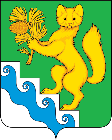 АДМИНИСТРАЦИЯ БОГУЧАНСКОГО РАЙОНАПОСТАНОВЛЕНИЕ29. 10. 2021                           с. Богучаны                                    № 918-п« Об утверждении Порядка исполнения  поручений и указаний Президента Российской Федерации в администрации Богучанского района и ее структурных подразделениях»Во исполнение Указа Президента Российской Федерации от 28.03.2011 № 352 «О мерах по совершенствованию организации исполнения поручений и указаний Президента Российской Федерации», Указа Губернатора Красноярского края от 26.10.2011 № 199-уг «Об утверждении порядка исполнения поручений и указаний Президента Российской Федерации»,  Указа Губернатора Красноярского края от 04.08.2021 № 236-уг «О внесение изменений в указ Губернатора Красноярского края от 26.10.2011 № 199-уг «Об утверждении Порядка исполнения поручений и указаний Президента Российской Федерации»,  в целях обеспечения надлежащего исполнения поручений и указаний Президента Российской Федерации, руководствуясь    ст. ст. 7, 43, 47 Устава  Богучанского района Красноярского краяПОСТАНОВЛЯЮ:1.   Утвердить прилагаемый  Порядок исполнения поручений и указаний Президента Российской Федерации в администрации  Богучанского района и ее структурных подразделениях.2.   Установить, что  заместители Главы Богучанского района, другие ответственные исполнители, определенные Главой Богучанского района, несут персональную ответственность за своевременное и надлежащее исполнение поручений и указаний Президента Российской Федерации и обеспечивают:организацию исполнения поручений и указаний Президента Российской Федерации;достижение поставленных в поручениях и указаниях Президента Российской Федерации задач в полном объеме и в установленные сроки;подготовку докладов (информации) об исполнении поручений и указаний Президента Российской Федерации в установленные сроки.3.  Ознакомить  заместителей Главы Богучанского района, руководителей отделов администрации Богучанского района с Порядком исполнения поручений и указаний  Президента Российской Федерации.4. Опубликовать данное постановление в официальном вестнике Богучанского района и разместить на официальном сайте администрации Богучанского района5.  Настоящее постановление вступает в силу со дня, следующего за днем его официального опубликования в официальном вестнике Богучанского района. 6. Контроль за исполнением данного постановления возложить на  Первого заместителя Главы Богучанского района  Любим В.М.  Глава Богучанского района                                             В.Р. Саар